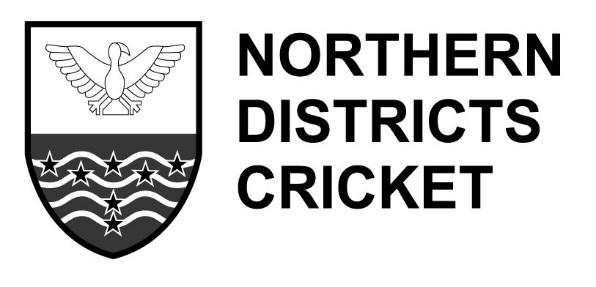 Junior Secondary T 20 Draw 2019Played at Whangarei 2nd December to 6th December                                                                             DRAW Pool A                                                                                   Pool BVenues: Kensington Park & Cobham Oval    Day 1, AM Games. T20BOP Coastlands        V   Poverty Bay                  KP 1                       Northland                 V   Hamilton            C Oval Waikato Valley         V   Counties Manukau      KP 2                       BOP Lakelands       V   ND Invitation       KP 3    Day 1, PM Games T20Poverty Bay             V     Counties Manukau    KP 2                         Northland                V   ND Invitation     KP 1   Waikato Valley        V    BOP Coastlands         C Oval                       BOP Lakelands        V   Hamilton            KP 3 Day 2,Am Games T20Counties Manukau  V    BOP Coastlands        C Oval                       ND Invitation          V   Hamilton             KP 1Poverty Bay              V    Waikato Valley         KP 2                           Northland                V   BOP Lakelands   KP 3Day 3, PM Games T20 Finals                                   1 v 1        Cobham Oval                                   2 v 2        Kensington Park 1                                   3 v 3        Kensington Park 2                                   4 v 4        Kensington Park 3Days 3  4 and 5, 50/50 games Separate draw,This draw will be based on the finishing order of the T20Pool A;Pool B;BOP CoastlandsNorthlandPoverty BayBOP LakelandsWaikato ValleyND InvitationCounties ManukauHamilton